           T.C.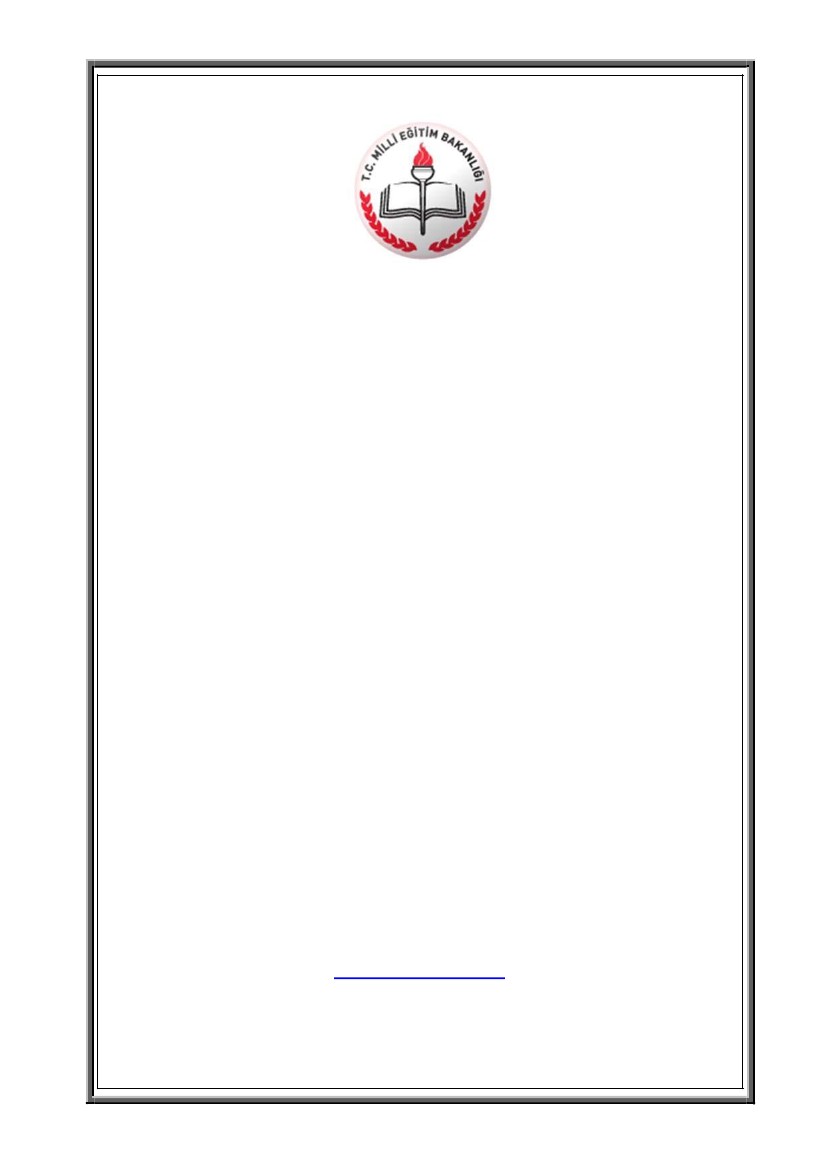 PAYAS KAYMAKAMLIĞIİlçe Millî Eğitim Müdürlüğü          2021-2022 EĞİTİM ÖĞRETİM       YILI DERS ÜCRETİ KARŞILIĞI     ÖĞRETMEN BAŞVURU KILAVUZUAĞUSTOS - 2021http://payas.meb.gov.tr/1        İÇİNDEKİLER         1.  İLGİLİ MEVZUAT………………………………………………………………………………2         2.  GENEL AÇIKLAMALAR……………………………………………………………………….3         3.  2021-2022 ÖĞRETİM YILI DERS ÜCRETİ KARŞILIĞI ÖĞRETMENLİK             İÇİN ARANILAN GENEL ŞARTLAR………………………………………………………….3         4.  BAŞVURU İŞLEMİNİN YAPILMASI………………………………………………………….4         5.  GÖREVLENDİRMELERDE ÖNCELİK DURUMU…………………………………………....4         6.  İSTENİLECEK EVRAKLAR……………………………………………………………………5         7.  GÖREVLENDİRMELERİN YAPILMASINA DAİR ESASLAR………………………………5       1.İLGİLİ MEVZUAT:        A) Milli Eğitim Bakanlığı Yönetici ve Öğretmenlerinin Ders ve Ek Ders Saatlerine ilişkin karar.        B) Talim ve Terbiye Kurulunun 80 No’lu Kararı.        C) 5018 Sayılı Kamu Mali Yönetimi ve Kontrol Kanunu.        D) Milli Eğitim Bakanlığı Norm Kadro Yönetmenliği.        E) 657 Sayılı Devlet Memurları Kanunu’nun 48.ve 176. Maddesi.F) Milli Eğitim Bakanlığı Okul Öncesi Eğitimi Genel Müdürlüğü’nün 29/03/2011 tarihli ve 1985 sayılı 2011    /43 No’lu Genelgesi.G) Milli Eğitim Bakanlığı’na Bağlı Yüksek ve Orta Dereceli Okullar Öğretmenleri ile İlkokulu Öğretmenleri-   nin Haftalık Ders Saatleri ile Ek Ders Ücretleri Hakkındaki 439 Sayılı Kanunu’nun 8. Maddesi.H) 5442 Sayılı İl İdaresi Kanunu.                                                                                                           22. GENEL AÇIKLAMALAR:1.Bu kılavuz 2021-2022 öğretim yılında Ders Ücreti Karşılığı Üçretli Öğretmenlik için başvuru ve yerleştir-  melere ilişkin esas ve usulleri belirlemek amacı ile oluşturulmuştur. Doc formatındaki kılavuz http.//payas.  meb.gov.tr internet adresinden alınarak ayrıntılı açıklamaya ulaşılabilir.2. Üniversitelerin öğretmenlik mesleği ile ilgili lisans programlarından mezun olanların başvuruları ile Din   Kültürü ve Ahlak Bilgisi, Meslek Dersleri ve Okul Öncesi branşlarında önlisans programlardan mezun ol-   anların başvuruları kabul edilecektir.3. Bu kılavuzda yapılan açıklamalara ek olarak oluşabilecek değişiklikler ile uygulamalara yönelik açıklama-   lar http://payas.meb.gov.tr adresinde yayınlanacaktır.4. Başvuru Süresi; 19 Ağustos 2021 tarihinde başlayıp 2021-2022 eğitim öğretim yılı süresince devam ede-  cektir. 5.Başvurular https://www.turkiye.gov.tr/ ücretli öğretmenlik başvurusu olarak yapılacaktır.3.2021-2022 ÖĞRETİM YILI DERS ÜÇRETİ KARŞILIĞI ÖĞRETMENLİK İÇİN ARANILAN GENEL ŞARTLAR:1. Türkiye Cumhuriyeti veya Kuzey Kıbrıs Türk Cumhuriyeti vatandaşı olmak.2. Kamu haklarından mahrum bulunmamaktadır.3. Türk Ceza Kanunu’nun 53’üncü maddesinde belirtilen süreler geçmiş olsa bile; kasten işlenen bir suçtan    dolayı bir yıl veya daha fazla süreyle hapis cezasına ya da affa uğramış olsa bile devletin güvenliğine karşı   suçlar,Anayasal düzene ve bu düzenin işleyişine karşı suçlar,milli savunmaya karşı suçlar,devlet sırlarına    karşı suçlar ve casusluk,zimmet,irtikap,rüşvet,hırsızlık,dolandırıcılık,sahtecilik,güveni kötüye kullanma,hi   leli iflas,ihaleye fesat karıştırma,edimin iflasına fesat karıştırma, suçtan kaynaklanan malvarlığı değerleri   ni aklama veya kaçakçılık suçlarından mahkum olmamak.4. Sağlık durumunun öğretmenlik görevini yapmasına engel olmamak5. Erkek adaylar için askerlikle ilişkisi bulunmamak.Askerliğini yapmış,askerlikten muaf ya da askerliği tecil   edilmiş olmak.6. Yurt dışındaki yükseköğretim kurumlarından mezun olanlar bakımından,öğrenimin yurt içindeki yüksek   Öğretim kurumlarına veye programlarına denkliği yapılmış olmak7. Herhangi bir sosyal güvenlik kurumuna bağlı olarak çalışmamak.8. Emekli olan tüm branş ve sınıf öğretmenleri ders ücreti karşılığı öğretmenlik müracaatında bulunabilecek-   lerdir.9. Türkçe,İlköğretim Matemetik,Fen Bilimleri/Fen ve Teknoloji,Sosyal Bilgiler,Türk Dili ve Edebiyatı,Tarih,  Cografya,Matematik(Lise),Fizik,Kimya,Biyoloji,Din Kültürü ve Ahlak Bilgisi ve Yabancı Dil(Almanca,Fr 3    ansa,İngilizce) alanlarına başvuruda bulunacak adaylar KPSS 121 puan türünden sıralama yapılacaktır.10. Yukarıda sayıla alanlar dışındaki diğer alanlara atanacaklar KPSS10 puan türünde, öğretmenlik mezunu     dışındaki diğer mezunlar ile ilgili puan türünde sıralama yapılacaktır.4. BAŞVURU İŞLEMİNİN YAPILMASI:1. Başvurular internet sayfamızda örneği bulunan dilekçe ile yapılacaktır.2. Görevlendirme bilgileri dilekçeye yazılan telefonlara yapılacaktır.Bu sebeple telefon numaralarının kesinli   kle doğru yazılması gereklidir.3. Başvuruda bulunan adaylar,başvuruda istenen evrakları eksiksiz olarak başvuru dilekçesine ekleyerek müd  ürlüğümüz İNSAN KAYNAKLARI HİZMET BİRİMİNE teslim etmeleri gerekmektedir.5.GÖREVLENDİRMELERDE ÖNCELİK DURUMU:1. Görevlendirmelerde öncelik adayların aşağıda belirtilen öncelik sırasına göre KPSS121-KPSS10 puan tür   ründe aldığı puanlar olacaktır.KPSS puanı olmayanlar aralarında kendi arasında başvuru önceliğine göre   sıralanacaktır.Bütün alanlarda emekli öğretmenler, KPSS’li ve KPSS’siz başvurulardan sonra değerlendir   meye alınacaktır.2. Sınıf Öğretmenliği için öncelik sırası:  A) Eğitim Fakültelerinin sınıf öğretmenliği bölümü mezunları  B) Eğitim Fakültesi mezunlarından sınıf öğretmenliği sertifikası olanlar  C) Fen Edebiyat Fakültesi mezunlarından sınıf öğretmenliği sertifikası olanlar  D) Eğitim Fakültelerinin diğer bölümlerinden mezun olanlar3. Branş Öğretmenlikleri için öncelik sırası:    A) Eğitim Fakültelerinin ilgili bölümlerinden mezun olanlar   B) Fen Edebiyat Fakültesinin ilgili bölüm mezunlarından tezsiz yüksek lisans olanlar   C) Fen Edebiyat Fakültesinin ilgili bölüm mezunlarından tezsiz yüksek lisansı olanlar   D) Fen Edebiyat Fakültesinin ilgili bölüm mezunları   E) Fen Edebiyat Fakültesinin diğer alanlardan mezun olanlar.4. Din Kültürü ve Ahlak Bilgisi ile Meslek Dersleri alanlarında lisans mezunu olmadığı/kalmadığı zaman     önlisans mezunu adaylara görev verilebilir.5. Okul Öncesi Öğretmenliği için öncelik sırası:  A)Talim Terbiye Kurulunun 07/07/2009 tarih ve 80 sayılı kararına göre, okul öncesi öğretmenliğine kaynak       teşkil eden yüksek öğretim programlarından mezun ataması yapılmamış öğretmenlerden, yüksek lisans     belgesi/diploması olanlar KPSS puan üstünlüğüne göre.  B) Talim ve Terbiye Kurulunun 07/07/2009 tarih ve 80 sayılı kararına göre, okul öncesi öğretmenliğine kay     nak teşkil eden yüksek öğretim programlarından mezun,(Anadolu Üniversitesi Açık Öğretim Fakültesi      mezunları dahil) ataması yapılmamış öğretmenlerden, lisans belgesi/diploması olanlar KPSS puan üstün     lüğüne göre) C) Üniversitelerin Ev Ekonomisi Yüksek Okulu Çocuk Gelişimi ve Eğitimi Bölümü mezunları,4D) Üniversitelerin okul öncesi öğretmenliği, anaokulu,çocuk gelişimi ve okul öncesi eğitimi öğretmenliği, ço   cuk gelişimi ve okul öncesi eğitimi öğretmenliği, çocuk gelişimi ve eğitimi öğretmenliği veya çocuk gelişi   mi ve eğitimi bölümü önlisans mezunları.E) Meslek Yüksekokulu Çocuk Gelişimi ve Eğitimi Bölümü,Sağlık Hizmetleri Meslek Yüksekokulu ve  Bak   kım hizmetleri Bölümü Çocuk Gelişimi Programı ön lisans mezunları,F) Açıköğretim Fakültesi Okul Öncesi Eğitimi Öğretmenliği Bölümünde okuyup ön lisans mezunu olduğunu    belgelendirenlerG) Kız Meslek Lisesi Çocuk Gelişimi mezunu olup herhangi bir alanda yüksek okul mezunu olanlardan MEB   Okul Öncesi Eğitimi Genel Müdürlüğü’nün 14/10/2009 tarih ve2975 sayılı yazısı gereği düzenlenen semi   ner programını (60 saat) başarı ile tamamlayanlar,Ğ) Halen İlköğretim okullarında görevli norm kadro fazlası sınıf öğretmenleri ile sınıf öğretmenliği alanına ka   ynak teşkil eden yükseköğretim programlarından mezun olup atanamamış olanlardan, MEB Okul Öncesi    Eğitimi Genel Müdürlüğü’nün 14/10/2009 tarih ve 2975 sayılı yazısı gereği düzenlenen seminer programı   nı (60 saat) başarı tamamlayanlar,       H) Talim Terbiye Kurulunun 07/07/2009 tarih ve 80 sayılı kararında yer alan alanlardan mezun olup, atanama          mış olanlardan, MEB Okul Öncesi Eğitimi Genel Müdürlüğü’nün 14/10/2009 tarih ve 2975 sayılı yazısı          gereği düzenlenen seminer programını (60 saat) başarı tamamlayanlar. NOT: Yüksek öğretim mezunu olmayan, Açık Öğretim Fakültesi 1 veya 2. Sınıf öğrencisi olan Lise ya        da Mesleki ve Teknik Anadolu Lisesi (Kız Meslek Lisesi ) Mezunu (kurs belgesi olsa dahi) görev       verilmeyecektir.6. İSTENECEK EVRAKLAR  A) Diploma/Mezuniyet Belgesi/Çıkış Belgesinin Asılları ve Fotokopisi  B) Pedigojik Formasyon Belgesi Asılları ve Fotokopisi (Fen Edebiyat Mezunları için varsa)  C) Yüksek Lisans Belgesi  D) Nüfus Cüzdanı Fotokopisi  E) Emeklilik Kimlik Kartı Fotokopisi  F) Kurs ve Seminer Belgesi  G) KPSS Sonuç Belgesi  Ğ) 60 Saatlik Okul Öncesi Seminer Belgesinin Fotokopisi Asılları ve Fotokopisi  H) Adli Sicil Kaydı     7.GÖREVLENDİRMELERİN YAPILMASINA DAİR ESASLAR  A) Görevlendirmeler, Müdürlüğümüze bağlı okul ve kurumların belirttikleri ihtiyaçlara göre yapılacaktır.  B) Evraklarını tamamlayan adayların görevlendirme onayı alınarak SGK girişinin yapılmasının ardından ok     ul/Kurumdaki görevine başlatılması sağlanacaktır.    .5       C) Yerine kadrolu atama yapıldığı ya da görevlendirildiği kurumda ilgili alanda ihtiyaç kalmaması gibi    adayın kendisinden kaynaklanmayan sebeplerle görevi ona eren adaya talep etmesi halinde başka    kurumlarda ihtiyaç bulunduğunda öncelik tanınacaktırD) Okul Müdürlüğünce eğitim-öğretim yılı içerisinde öğretmenlik mesleğinde yetersiz olduğu tespit edilen    lerin görevlendirmeleri hemen iptal edilecek bir daha müdürlüğümüzce görevlendirme yapılmayacaktır.E) Herhangi bir özrü olmaksızın oklu müdürlüğüne en az 3 (üç) iş günü öncesinden yazılı bilgi verme   den görevi bırakanlara bir daha Müdürlüğümüzce görevlendirme verilmeyecektir.  6Başvuru Süresi19 Ağustos 2020 tarihi saat 08:00’de başlayıp 2021-2022 eğitim öğretim yılı süresince devam edecektir.      Görevlendirme Süreciİhtiyaç duyulduğunda görevlendirmeler bu kılavuzda belirtilen esaslara göre yapılacaktır.Sıralama Kriterlerinde KullanılacakTalim Terbiye Kurulu’nun80 sayılı Kararı ve Eki Çizelge Adresi:http:/ttkb.meb.gov.tr